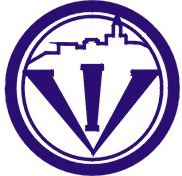 OBRAZAC REKLAMACIJE POTROŠAČAOBRAZAC REKLAMACIJE POTROŠAČAOBRAZAC REKLAMACIJE POTROŠAČAOznaka izvora: OBR PJN 01/0OBRAZAC REKLAMACIJE POTROŠAČAOBRAZAC REKLAMACIJE POTROŠAČAOBRAZAC REKLAMACIJE POTROŠAČADatum izvora: 06.03.20181. Poslovna jedinica1. Poslovna jedinica1. Poslovna jedinica1. Poslovna jedinica1. Poslovna jedinicaReklamaciju upućujete prema Poslovnoj jedinici:  Buje,  Buzet,  Pazin,  Poreč,  RovinjReklamaciju upućujete prema Poslovnoj jedinici:  Buje,  Buzet,  Pazin,  Poreč,  RovinjReklamaciju upućujete prema Poslovnoj jedinici:  Buje,  Buzet,  Pazin,  Poreč,  RovinjReklamaciju upućujete prema Poslovnoj jedinici:  Buje,  Buzet,  Pazin,  Poreč,  RovinjReklamaciju upućujete prema Poslovnoj jedinici:  Buje,  Buzet,  Pazin,  Poreč,  Rovinj2. Informacije o potrošaču2. Informacije o potrošaču2. Informacije o potrošaču2. Informacije o potrošaču2. Informacije o potrošačuInformacije o potrošaču:Ime i prezime:Šifra potrošača:Adresa prebivališta:Adresa priključka:Informacije o potrošaču:Ime i prezime:Šifra potrošača:Adresa prebivališta:Adresa priključka:Kontakt podaci potrošača:Broj telefona:Broj mobitela:E-mail adresa:Kontakt podaci potrošača:Broj telefona:Broj mobitela:E-mail adresa:Kontakt podaci potrošača:Broj telefona:Broj mobitela:E-mail adresa:3. Opis3. Opis3. Opis3. Opis3. OpisOpis primjedbe: Opis primjedbe: Opis primjedbe: Opis primjedbe: Opis primjedbe: 4. Zaprimanje4. Zaprimanje4. Zaprimanje4. Zaprimanje4. ZaprimanjePotpis osobe zaprimatelja reklamacije (IVB):Potpis osobe zaprimatelja reklamacije (IVB):Potpis osobe zaprimatelja reklamacije (IVB):Potpis potrošača:Potpis potrošača:Urudžbeni broj (IVB):Urudžbeni broj (IVB):Urudžbeni broj (IVB):Datum podnošenja (potrošač):Datum podnošenja (potrošač):Datum zaprimanja (IVB):Datum zaprimanja (IVB):Datum zaprimanja (IVB):